ЧЕРНОПЕНСКИЙ  ВЕСТНИК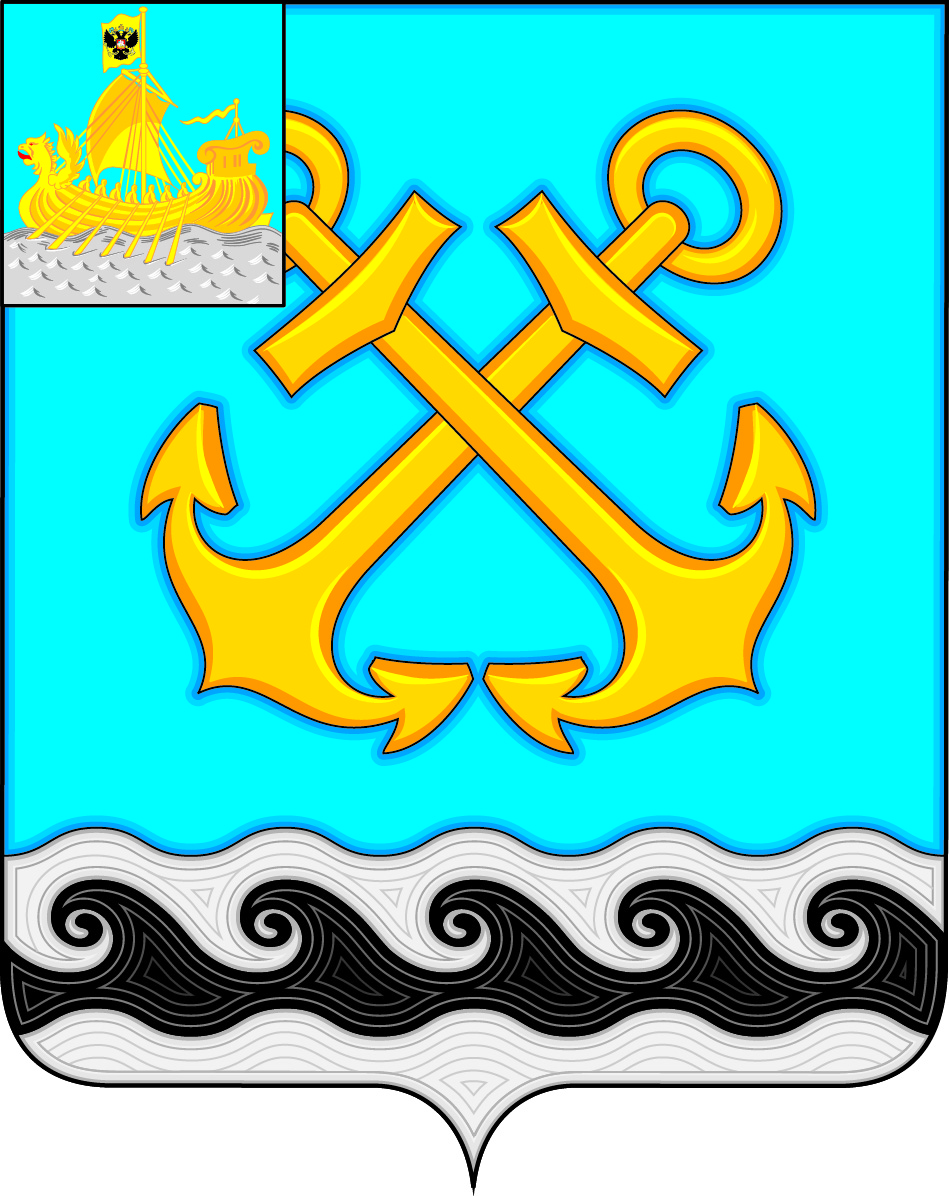 Информационный бюллетень Учредитель: Совет депутатов Чернопенского сельского поселения Костромского муниципального районаКостромской областиИнформационный бюллетеньвыходит с 30 ноября 2006 года               № 8       понедельник 10 апреля 2023 года Сегодня в номере:1. Об отчете главы  Чернопенского сельского поселения Костромского муниципального района Костромской области Зубовой Е.Н о проделанной работе за 2022 год (Решение  Совета депутатов Чернопенского сельского поселения от 07.04.2023   № 17)……………………………………………..… стр. 22. О внесении изменений в постановление администрации Чернопенского сельского поселения  от 07.06.2018 № 43 «Об утверждении  реестра муниципальных услуг  администрации Чернопенского сельского поселения Костромского муниципального района Костромской области» (в редакции постановления администрации от 05.03.2019 № 26, от 18.11.2019 № 111, от 28.12.2020 № 108, от 26.11.2021 № 62, от 08.08.2022 № 54) (Постановление администрации Чернопенского сельского поселения от 03.04.2023 № 40)………...……………………………………………………………………………... стр. 83. О проведении работ по санитарной очистке и благоустройству Чернопенского сельского поселения Костромского муниципального района Костромской области в 2023 году (Постановление администрации Чернопенского сельского поселения от 10.04.2023 № 47)………………. стр. 27    4. Информация прокуратуры Костромского района: разъяснения  законодательства ………………...… ……………………………………….... стр. 355. Информация о результатах деятельности прокуратуры Костромского района  ……… ……………………………………………………………………..стр. 356. О Порядке использования бюджетных ассигнований резервного фонда администрации Чернопенского сельского поселения Костромского муниципального района Костромской области (Постановление администрации Чернопенского сельского поселения от 30.12.2020 № 116)………...……………………………………………………………………………... стр.36КОСТРОМСКАЯ ОБЛАСТЬКОСТРОМСКОЙ МУНИЦИПАЛЬНЫЙ РАЙОНСОВЕТ ДЕПУТАТОВ ЧЕРНОПЕНСКОГО СЕЛЬСКОГО ПОСЕЛЕНИЯчетвертого созываР Е Ш Е Н И Е 7 апреля  2023  года  № 17			              п. СухоноговоЗаслушав отчет главы Чернопенского сельского поселения Костромского муниципального района Костромской области Е.Н. Зубовой  о проделанной работе за 2022 год,  учитывая результаты публичных слушаний от 3 марта 2023 года, Совет депутатов Чернопенского сельского поселения Костромского муниципального района Костромской четвертого созыва           РЕШИЛ:     1. Принять   отчет  главы  Чернопенского   сельского   поселения Костромского муниципального района Костромской области Е.Н. Зубовой о  проделанной работе за 2022 год.   2. Опубликовать отчет главы Чернопенского сельского поселения Костромского муниципального района Костромской области Е.Н. Зубовой о проделанной работе за 2022 год в информационном бюллетене «Чернопенский вестник» и на официальном сайте Чернопенского сельского поселения.          3. Настоящее  решение  вступает  в силу после со дня его подписания.ОТЧЕТ о проделанной работе за 2022 год    В 2022 году работа администрации Чернопенского сельского поселения  проводилась в соответствии с требованиями Федерального закона от 06.10.2003 № 131-ФЗ «Об общих принципах организации местного самоуправления в Российской Федерации», а также Уставом муниципального образования.       В течение ушедшего года постоянно проводилась работы по исполнению бюджета поселения, систематически вносились изменения в доходную и расходную части бюджета.По итогам 2022 года доходная часть составила  - 25 486 655 рубИз них собственные доходы                             - 15 663 740 рубБезвозмездные поступления                  -  9 822 915 руб прочие пожертвования                                                35 000 рубРасходная часть составила                                  27 911 432  рубДефицит составил  2 424077 руб. что не превышает разрешенных 10%По окончании финансового года расходы бюджета распределились следующим образом:Содержание аппарата управления администрации:Глава поселения - 956 936 рубАдминистрация  Чернопенского сельского поселения - 3 568 012 рубМКУ «Централизованная бухгалтерия Чернопенского сельского поселения» - 3 032 210 рубУчреждение МКУ ЦКМ « Сухоноговский» - 4 266 885рубУчреждение МКУ СЦ им. Шелюхина  - 2 385 746 рубПервичный воинский учет, национальная оборона - 304 214 рубПожарная безопасность -  130 000 рубСодержание ГТС ( страховые взносы) -14 000 рубСодержание автомобильных дорог местного значения в границах населенных пунктов (расчистка от снега и текущий ремонт) -1 117 000 рубСодержание автомобильных дорого местного значения вне границах населенных пунктов (районного значения) (расчистка от снега  и текущий ремонт) - 817 000 рубВзносы на капитальный ремонт-231 685 рубОбеспечение проведения выборов- 182 000 рубУчастие в программах софинансирования:По данной позиции хочу подробно остановится. Нам есть чем погордится  в 2022 году.1. В 2022 году   продолжалась работа по участию в программе «Формирование современной городской среды».  Проведены работы по благоустройству дворовой территории  дома №2  ул Костромская п.Сухоногово. Общая сумма проекта составила 1 300 000 рубиз них- федеральный бюджет -  975000 руб               бюджет поселения — 325000руб2. За счет средств НКО «Костромской фонд энергосбережения» проведены  мероприятия по энергосбережению: организация  линии уличного освещения д. Лунево. На выполнение работ было затрачено 558 421  руб, из них денежные средства Костромского фонда ЭНЕРГОСБЕРЕЖЕНИЯ 557 870 руб.Выполнены работы по установке 6 опор, 13 светильников, счетчик, таймер времени, шесть датчиков движения, 800  п.м. линии электрокабеля.Вклад  жителей деревни Лунево - установка камеры видеонаблюдения -  председатель инициативной группы - Колесов Сергей Игоревич.3. Водная программа Костромской области - защита населения в области ЧС:выделены денежные средства из областного бюджета на разработку ПСД и госэкспертизу по капитальному ремонту гидротехнического сооружения-берегоукрепления    села Чернопенье в сумме 6 450 000 руб.Подрядчик -  ООО «Рязаньпроект». Работы по выполнению проекта и госэкспертиза  завершены в 2022 году и оплачены.Разработана  декларация безопасности   ГТС на сумму 300 000 руб.4. Дорожная деятельностьКонкурсный отбор  муниципальных образований Костромской области в целях реализации проектов развития, основанных на общественных инициативах:1)   Ремонт уличного проезда Овражная и подъезд к пожарному водоему д.Лыщево,  всего  1 302 694 руб (областной  бюджет 651347 руб  и местный бюджет 651347 руб)2) Установка дорожных знаков в п. Сухоногово, всего 487 613   руб (областной бюджет 243806 руб и местный бюджет 243807 руб).Конкурсный отбор  по предоставлению субсидии на проектирование, строительство (реконструкцию), капитальный ремонт и ремонт автомобильных дорог общего пользования местного значения с привлечением внебюджетных источников, проведенного в соответствии с постановлением губернатора Костромской области:Инициатор  проекта   -  ООО "Костромская Пивоваренная компания"Ремонт въезда в п. Сухоногово (Пивоваренный завод - парк Победы - центральная площадь), всего  4 004 246 руб из них - областной бюджет -2 722 887 руб  пожертвование Костромской  пивоваренной компании  - 1 041 104 руб бюджет поселения - 240 255 рубРабота  ТОС д.Сулятино: в конкурсе лучший председатель ТОС Кононов В.В. (председатель ТОС) по итогам года занял 3 место, получил грантовую поддержку в сумме 20000 руб  и софинансирование из бюджета поселения 2000 руб и на эту сумму в 2023 году будут проведены работы по  благоустройство территории пруда в д.Сулятино.СОДЕРЖАНИЕ УЛИЧНОГО ОСВЕЩЕНИЯ.  Всего  за 2022 год на ремонт и замену светильников израсходовано - 191 667 руб (п. Сухоногово. с. Чернопенье, д.Карпово, д Коростелево, д.Кузминка. д Сулятино, д.Свотиново).БЛАГОУСТРОЙСТВООкос территории, вырубка аварийных деревьев  - 139 000 руб.,  окос придорожной полосы автомобильных дорог  районного значения - 38 000 руб.Содержание дворника в п. Сухоногово 107527 руб, электрик — 11439,00 руб. Вывоз мусора с территорий кладбищ, вывоз стихийных свалок - 33 000 руб.Обработка от борщевика  14.4га: всего  - 216 000 руб.,   из бюджета поселения 108 000 руб, из бюджета области - 108 000 руб.Акарицидная обработка: парк Победы п. Сухоногово,   территория кладбищ,  территория у памятников погибшим воинам,    4.3 га  - 13 760 руб.В 2022 году были выполнены работу по устройству площадки для складирования крупногабаритного мусора (планировка, отсыпка песком, укладка ж/б плит), всего    40 000 руб.Приобретены с рассрочкой платежа 8  бункеров для КГМ ёмкостью до 8м3-на сумму 600 000 руб.  В летний период проводились работы по ремонту дорог местного значения в п. Сухоногово:   ямочный ремонт асфальтобетонного покрытия по ул. Костромская, ул 70 лет Октября,  ул. Комсомольская,  на сумму 290 000 руб.Подсыпка проезжей части вторичным щебнем переулок  Волжский в п. Сухоногово на сумму 25 000 руб.Отсыпка улицы  1 Мая   с. Чернопенье среднезернистым щебнем на сумму 25 000 руб.На зимнее содержание автомобильных дорог общего пользования израсходовано:  дороги местного значения 777 000 руб (24 населенных пункта), дороги районного значения - 817 000 руб.ПРОТИВОПОЖАРНАЯ БЕЗОПАСНОСТЬПроводилась опашка населенных пунктов, подверженных ландшафтным пожарам -90000 руб.Были приобретены и установлены указатели к пожарным водоемам -3 шт (сумма затрат 2169 руб). В 2022 году была  сформирована Добровольная пожарная дружина в количестве 6 человек. Дружина зарегистрирована  в МЧС по Костромской области. ОБЩИЕ ВОПРОСЫАдминистрация продолжает вести работы по нотариальным действиям и регистрации граждан.Из бюджета поселения по решению совета депутатов продолжается выплата стипендии лучшему ученику Чернопенской средней школы -  9000 руб. Выплаты –доплаты к пенсиям муниципальным служащим за выслугу лет—136 099 р. Поздравления ветеранов и юбиляров в 2022 года проходили по линии содержания МКУ ЦКМ Сухоноговский,  включены в программу учреждения.В поселении продолжает работу Общественный совет по профилактике правонарушений среди несовершеннолетних, жилищная комиссия.КУЛЬТУРНО-СПОРТИВНАЯ ЖИЗНЬ ПОСЕЛЕНИЯДеятельность МКУ СЦ им. Шелюхина. На его базе  спортивные секции по каратэ, тяжелой атлетике, настольному теннису, шашкам-шахматам, волейболу,  футболу,  лыжная секция.Каждый год мы организуем в сосновом бору лыжные трассы - где проходят соревнования по лыжным гонкам и просто есть возможность совершать лыжные прогулки всем желающим жителям. У нас имеются в арсенале спортивный корт с новым резиновым покрытием, летняя волейбольная площадка, мини-футбольная  летняя площадка с новым покрытием,  уличная спортивная площадка с новым оборудованием и новым резиновым покрытием.Ежегодно заливается каток для массового катания на коньках. На территории поселения проводится много спортивных мероприятий: соревнования по волейболу, футболу, настольному теннису, шашкам и шахматам, День физкультурника, турниры по бильярду, стрельбе, велогонки, веселые старты. Проходит районный турнир памяти  Алексея Ахметзянова по мини-футболу среди детей.Деятельность МКУ ЦКМ « Сухоноговский».Клубные формирования доступны для всех категорий населения, на базе   МКУ ЦКМ « Сухоноговский» проводятся все наши массовые мероприятия: праздники, концерты, так же проводятся выездные  концерты, проводятся  отчетные концерты ДШИ, мероприятий Костромского района.Коллектив и участники МКУ ЦКМ « Сухоноговский» принимают участие во всех культурных мероприятиях Костромского района, Костромской области, межрегиональных,  Всероссийских фестивалях и конкурсах.Организованы бесплатные сеансы показа фильмов и мультфильмов.В заключение своего доклада хочу выразить искреннюю благодарность всем неравнодушным и активным жителям нашего поселения, всем кто откликнулся на наши инициативы и внес свой вклад своим трудовым участием и финансовым участием в дела поселения. В течение года  мы старались отметить благодарственными письмами и грамотами всех, кто нам помогал.Огромное спасибо всем спонсорам, всем работодателям, которые открыли новые трудовые места,  всем нашим фермерам, ООО «Лесстрой»! Особая благодарность — Костромской  пивоваренной компании, ООО «Мечта», ООО «Колосс» за всестороннюю поддержку и неоднократную помощь во всех делах нашего поселения. КФХ «Коростелево», КФХ О.В. Шишкова за участие и благотворительную помощь для поздравлений ветеранов и дня поселка.Низкий поклон нашим медицинским работникам, педагогическому коллективу  Чернопенской средней общеобразовательной школы, детской школы искусств, коллективу детского сада «Колосок»!В нашем поселении  сформировалось и активно работает волонтерское движение «ДОРОГА ДОБРЫХ ДЕЛ». От имени всего населения  Чернопенского сельского поселения выражаю огромную благодарность им за их труд, активную жизненную позицию и желаю им ВСЕХ БЛАГ и УСПЕХОВ!Особая благодарность и вечная память в наших сердцах СИДОРОВУ А.В, за  неоценимый вклад в наше поселение.Так же  я считаю нужным поблагодарить за работу коллектив администрации Чернопенского сельского поселения и коллективы учреждений МКУ ЦКМ «Сухоноговский» и СЦ имени А.И. Шелюхина - вы все старались сделать жизнь нашего поселения комфортной, краше и разнообразнее. Я всегда говорила и продолжаю утверждать. что если мы вместе, то мы справимся с любыми делами и проблемами.  Вместе мы сделаем наше поселение самым лучшим!________________________АДМИНИСТРАЦИЯ ЧЕРНОПЕНСКОГО СЕЛЬСКОГО ПОСЕЛЕНИЯКОСТРОМСКОГО МУНИЦИПАЛЬНОГО РАЙОНАКОСТРОМСКОЙ ОБЛАСТИП О С Т А Н О В Л Е Н И Е3 апреля 2023 года      № 40                                          	           п.Сухоногово       В соответствии с Федеральным законом от 06.10.2003 № 131-ФЗ «Об общих   принципах организации местного самоуправления в Российской Федерации», Федеральным законом от 27.07.2010  № 210-ФЗ «Об организации предоставления государственных и муниципальных услуг», постановлением администрации Чернопенского сельского поселения  от 20.04.2018 № 30 «Об утверждении порядка формирования и ведения реестра муниципальных услуг Чернопенского сельского поселения Костромского муниципального района Костромской области», Уставом муниципального образования Чернопенское сельское поселение Костромского муниципального района Костромской области, администрация ПОСТАНОВЛЯЕТ:1. Внести изменения в постановление администрации Чернопенского сельского поселения  от 07.06.2018 № 43 «Об утверждении  реестра муниципальных услуг  администрации Чернопенского сельского поселения Костромского муниципального района Костромской области»(в редакции постановления администрации от 05.03.2019 № 26, от 18.11.2019 № 111, от 28.12.2020 № 108, от 26.11.2021 № 62):1.1. Реестр муниципальных услуг  администрации Чернопенского сельского поселения Костромского муниципального района Костромской области, утвержденных постановлением администрации Чернопенского сельского поселения  от 07.06.2018 № 43 изложить в новой редакции  (Приложение). 2.  Настоящее постановление вступает в силу со дня его подписания, подлежит  опубликованию в информационном бюллетене  «Чернопенский вестник», размещению на официальном сайте Чернопенского сельского поселения в сети «Интернет».Глава  Чернопенского сельского поселения      		                                                   Е.Н. Зубова                                                                                                                                                          Приложение                                                                                                                                                          УТВЕРЖДЕН                                                                                                                                          постановлением администрации                                                                                                                                                                                                                                      Чернопенского сельского поселения                                                                                                                                                     от   07.06.2018 № 43                                                                                                                                           (в редакции    постановления от                                                                                                                                            05.03.2019 № 26, от 18.11.2019 № 111,                                                                                                                                от  28.12.2020 №  108,   от 26.11.2021 № 62,                                                                                                                                  от 08.08.2022 № 54, от 03.04.2023 № 40) Реестрмуниципальных услуг Чернопенского сельского поселения   АДМИНИСТРАЦИЯ ЧЕРНОПЕНСКОГО СЕЛЬСКОГО ПОСЕЛЕНИЯ              КОСТРОМСКОГО МУНИЦИПАЛЬНОГО РАЙОНА                    КОСТРОМСКОЙ ОБЛАСТИ                     П О С Т А Н О В Л Е Н И Е 10  апреля 2023 года    № 47				                            п. СухоноговоВ целях обеспечения санитарного содержания и благоустройства Чернопенского сельского поселения Костромского муниципального района, предупреждения возникновения и распространения инфекционных заболеваний, обусловленных воздействием на человека факторов среды обитания и руководствуясь п ст.14 Федерального Закона от 06.10.2003 г. № 131-ФЗ «Об общих принципах организации местного самоуправления в Российской Федерации», п. 2 ст. 7 Федерального закона от 10.01.2002 г. № 7-ФЗ «Об охране окружающей среды», п. 2 ст. 8 Федерального закона от 24.06.1998 г. № 89-ФЗ «Об отходах производства и потребления», Законом Костромской области от 21.07.2008 № 352-4-ЗКО «Кодекс Костромской области об административных правонарушениях», Уставом муниципального образования Чернопенское сельское поселение Костромского муниципального района Костромской области,  администрация ПОСТАНОВЛЯЕТ:1. Утвердить  план  мероприятий  по  санитарной  очистке  и  благоустройству  Чернопенского сельского поселения  в весенне-осенний период 2023 года (Приложение № 1).2. Создать организационно-контрольную комиссию по санитарной очистке и благоустройству Чернопенского сельского поселения  (Приложение № 2).3. Заместителю главы  администрации Чернопенского сельского поселения Т.В. Перловой  обеспечить освещение хода выполнения мероприятий по санитарной очистке и благоустройству Чернопенского сельского поселения  через средства массовой информации -  информационный бюллетень «Чернопенский вестник».4. Главному специалисту администрации  Чернопенского сельского поселения Ю.А. Михайловой:4.1.  обеспечить освещение хода выполнения мероприятий по санитарной очистке и благоустройству Чернопенского сельского поселения  на официальном сайте администрации Чернопенского сельского поселения;4.2. довести настоящее постановление до заинтересованных лиц, согласно плана мероприятий.5. Контроль  за  выполнением настоящего постановления оставляю за собой.6. Настоящее постановление вступает в силу со дня его опубликования в информационном бюллетене «Чернопенский вестник». Подлежит размещению в сети интернет - на официальном сайте администрации Чернопенского сельского поселения - «www.chernopenskoe.ru».Глава Чернопенского сельского поселения                                                                             Е.Н. ЗубоваПЛАН МЕРОПРИЯТИЙОрганизационно-контрольная комиссияпо санитарной очистке и благоустройству  Чернопенского сельского поселения Костромского муниципального района Костромской областиЗубова Е.Н. – глава администрации Чернопенского сельского поселения Перлова Т.В. – заместитель главы администрации Чернопенского сельского поселения,Муравьев С.Ю. – председатель постоянно-действующей депутатской комиссии по благоустройству,Украсина О.А. – главный специалист администрации Чернопенского сельского поселения,Михайлова Ю.А. – главный специалист администрации Чернопенского сельского поселения,Бахтдавлатова А.В. – заведующая сектором по работе с детьми и молодежью ЦКМ «Сухоноговский»,Потапова О.В. – Директор МКУ «СЦ им. А.И. Шелюхина»,Варламова Е.С. – зам. директора по воспитательной работе Чернопенской средней общеобразовательной школы (по согласованию),Сизов К. А.  – Участковый уполномоченный   полиции ОМВД России по Костромскому району  (по согласованию)._________________Информация прокуратуры Костромского района: разъяснения  законодательстваАктуализированы правила внутреннего распорядка СИЗО, исправительных учреждений и исправительных центров уголовно-исполнительной системы в связи с внесением изменений Приказом Минюста России от 03.04.2023 № 58 в приказ Министерства юстиции Российской Федерации от 04.07.2022 № 110 «Об утверждении Правил внутреннего распорядка следственных изоляторов уголовно-исполнительной системы, Правил внутреннего распорядка исправительных учреждений и Правил внутреннего распорядка исправительных центров уголовно-исполнительной системы».Так, внесены следующие поправки, в том числе:- закрепляется право подозреваемых и обвиняемых, заключенных под стражей, а также осужденных к лишению свободы на свидание с несовершеннолетним (несовершеннолетними);- подозреваемым и обвиняемым, заключенным под стражей, предоставляется право подавать через администрацию СИЗО заявление о выдаче (замене) паспорта гражданина РФ;- подозреваемым и обвиняемым, осужденным разрешается иметь при себе очки в неметаллической оправе с пластиковыми или стеклянными линзами, тканевые или пластмассовые футляры для очков.________________Информация о результатах деятельности прокуратуры Костромского района Прокуратурой Костромского района в октябре-ноябре 2023 года проведена проверка исполнения законодательства в сфере жилищно-коммунального хозяйства, а также соблюдения законодательства о контрактной системе в сфере закупок товаров, работ, услуг для обеспечения государственных и муниципальных нужд при реализации национального проекта «Жилье и городская среда».Установлено, что 31.03.2022 комитетом жилищно-коммунального хозяйства Костромского муниципального района заключен муниципальный контракт № 23/22-МК на выполнение работ по объекту «Строительство станций водоподготовки и системы водоснабжения п. Сухоногово (д.Асташево) Чернопенского сельского поселения Костромского муниципального района» на сумму 64 410 725 рублей.Согласно условиям п.2.1 указанного контракта подрядчик обязуется выполнить работы, предусмотренные контрактом, в срок не позднее 01 ноября 2022 года.В нарушение условий контракта, подрядной организацией в установленный законом срок контракт не исполнен, в связи с чем, в отношении директора подрядной организации прокуратурой района возбуждено дело об административном правонарушении по ч.7 ст.7.32 КоАП РФ.Постановлением мирового судьи виновное лицо – директор подрядной организации привлечен к административной ответственности с назначением наказания в виде штрафа в размере 632 тыс. рублей.____________________АДМИНИСТРАЦИЯ ЧЕРНОПЕНСКОГО СЕЛЬСКОГО ПОСЕЛЕНИЯКОСТРОМСКОГО МУНИЦИПАЛЬНОГО РАЙОНАКОСТРОМСКОЙ ОБЛАСТИП О С Т А Н О В Л Е Н И Е 30 декабря 2020 г.  № 116                                                                п. СухоноговоВ соответствии со статьей 81 Бюджетного кодекса Российской Федерации, статьей 41 Положения о бюджетном процессе в Чернопенском сельском поселении Костромского муниципального района Костромской области, утвержденного решением Совета депутатов Чернопенского сельского поселения Костромского муниципального района Костромской области от 25.04.2013 г. № 18, администрация ПОСТАНОВЛЯЕТ:1. Утвердить Порядок использования бюджетных ассигнований резервного фонда администрации  Чернопенского сельского поселения Костромского муниципального района Костромской области согласно Приложению.2. Настоящее постановление вступает в силу со дня его официального опубликования.Глава  Чернопенского сельского поселения                               Е.Н. ЗубоваПриложение к постановлению администрацииЧернопенского сельского поселенияКостромского муниципального районаот 30 декабря 2020 года  № 116 Порядок использования бюджетных ассигнований резервного фонда администрации Чернопенского сельского поселения Костромского муниципального района Костромской области1. Порядок использования бюджетных ассигнований резервного фонда администрации Чернопенского сельского поселения Костромского муниципального района Костромской области (далее - Порядок) определяет правила использования бюджетных ассигнований резервного фонда администрации Чернопенского сельского поселения Костромского муниципального района Костромской области2. Средства резервного фонда администрации Чернопенского сельского поселения Костромского муниципального района Костромской области (далее - резервный фонд) направляются на финансовое обеспечение непредвиденных расходов, в том числе на проведение аварийно-восстановительных работ и иных мероприятий, связанных с ликвидацией последствий стихийных бедствий и других чрезвычайных ситуаций, а также на иные мероприятия, предусмотренные настоящим Порядком.3. Размер резервного фонда устанавливается решением Совета депутатов  Чернопенского сельского поселения Костромского муниципального района Костромской области "О бюджете Чернопенского сельского поселения на очередной финансовый год и на плановый период" и не может превышать трех процентов утвержденного решением о бюджете поселения общего объема расходов.4. Бюджетные ассигнования резервного фонда направляются на:- проведение аварийно-восстановительных работ и иных мероприятий, связанных с ликвидацией последствий стихийных бедствий и других чрезвычайных ситуаций;- проведение неотложных ремонтных работ на объектах социальной сферы, жилищно-коммунального хозяйства, благоустройства, дорожного хозяйства и иных объектах, находящихся в муниципальной собственности Кузнецовского сельского поселения, в том числе на закупку оборудования и материалов, необходимых для проведения ремонтных работ;- проведение встреч, симпозиумов, выставок, семинаров и других мероприятий по вопросам местного значения Чернопенского сельского поселения, а также участие в мероприятиях общегосударственного, республиканского значения;- приобретение жилья;- финансовое обеспечение исполнения судебных актов;- оказание разовой материальной помощи малоимущим гражданам, ветеранам, инвалидам, а также другим категориям граждан;- финансовое обеспечение иных мероприятий и непредвиденных расходов, связанных с решением вопросов местного значения Чернопенского сельского поселения и вопросов, которые вправе решать органы местного самоуправления Чернопенского сельского поселения.5. Расходование бюджетных ассигнований резервного фонда на проведение выборов (за исключением внеочередных выборов), референдумов, освещение деятельности Главы Чернопенского сельского поселения не допускается.6. Расходование бюджетных ассигнований резервного фонда осуществляется на основании распоряжения администрации Чернопенского сельского поселения Костромского муниципального района Костромской области (далее - правовой акт о выделении средств).Проект правового акта о выделении средств готовится по результатам рассмотрения письменных обращений к  Главе  администрации Чернопенского сельского поселения руководителей структурных подразделений администрации Чернопенского сельского поселения Костромского муниципального района Костромской области, депутатов Совета депутатов Чернопенского сельского поселения Костромского муниципального района Костромской области, руководителей организаций, а также граждан (далее - главные распорядители средств бюджета Чернопенского сельского поселения Костромского муниципального района Костромской области, получатели средств резервного фонда).Подготовку проекта правового акта о выделении средств с указанием размера, цели направления их использования, соответствующего главного распорядителя средств бюджета администрации Чернопенского сельского поселения Костромского муниципального района Костромской области осуществляет структурное подразделение администрации Чернопенского сельского поселения Костромского муниципального района Костромской области, по специфике деятельности которого выделяются ассигнования из резервного фонда, в течение 3 дней после получения соответствующего поручения Главы администрации Чернопенского сельского поселения на основании представленных документов. Проект правового акта о выделении средств подлежит обязательному согласованию с Советом депутатов Чернопенского сельского поселения Костромского муниципального района Костромской области.К проекту правового акта о выделении средств должны прилагаться:- пояснительная записка с обоснованием причин, по которым расходы необходимо осуществлять за счет бюджетных ассигнований резервного фонда;- документы с обоснованием размера испрашиваемых бюджетных ассигнований, включая сметно-финансовые расчеты, а также в случае необходимости - другие документы.Главные распорядители средств бюджета Чернопенского сельского поселения, получатели средств резервного фонда, подписавшие обращение, содержащее просьбу о предоставлении средств резервного фонда, несут персональную ответственность за достоверность и обоснованность представленных документов.7. Администрация Чернопенского сельского поселения Костромского муниципального района Костромской области на основании правового акта о выделении средств вносит в установленном порядке соответствующие изменения в сводную бюджетную роспись и лимиты бюджетных обязательств.8. Использование средств резервного фонда на цели, не предусмотренные правовым актом о выделении средств, не допускается.9. В случае отсутствия потребности в средствах резервного фонда остаток указанных средств подлежит возврату в бюджет Чернопенского сельского поселения Костромского муниципального района Костромской области.При неполном использовании средств резервного фонда экономия не может быть направлена на другие цели и подлежит возврату в бюджет Чернопенского сельского поселения Костромского муниципального района Костромской области10. Главные распорядители средств бюджета Чернопенского сельского поселения обязаны ежеквартально в течение пяти рабочих дней месяца, следующего за отчетным кварталом, представлять отчет об использовании средств резервного фонда в администрацию Чернопенского сельского поселения Костромского муниципального района Костромской области.11. Контроль за целевым использованием средств резервного фонда осуществляют главные распорядители средств бюджета Чернопенского сельского поселения, а также органы муниципального финансового контроля Чернопенского сельского поселения Костромского муниципального района Костромской области.12. Администрация Чернопенского сельского поселения Костромского муниципального района Костромской области предоставляет отчет об использовании ассигнований резервного фонда администрации Чернопенского сельского поселения Костромского муниципального района Костромской области в Совет депутатов Чернопенского сельского поселения Костромского муниципального района Костромской области.Информационный бюллетень учрежден Советом депутатов Чернопенского сельского поселения.Выходит по мере необходимости, но не реже 1 раза в месяц, .Адрес издательства: п.Сухоногово, пл.Советская, 3	Контактный телефон: 664-625Об отчете главы  Чернопенского сельского поселения Костромского муниципального района Костромской области Зубовой Е.Н о проделанной работе за 2022 годГлава Чернопенского сельского поселения Костромского муниципального района Костромской области                                             Е.Н. ЗубоваО внесении изменений в постановление администрации Чернопенского сельского поселения  от 07.06.2018 № 43 «Об утверждении  реестра муниципальных услуг  администрации Чернопенского сельского поселения Костромского муниципального района Костромской области» (в редакции постановления администрации от 05.03.2019 № 26, от 18.11.2019 № 111, от 28.12.2020 № 108, от 26.11.2021 № 62, от 08.08.2022 № 54)№п/пНаименование муниципальной услугиНормативно-правовой акт, на основании которого предоставляется муниципальная услугаПолучатель муниципальной услугиУслуга, которая является необходимой и обязательной для предоставления 
муниципальных услуг1. Муниципальные услуги, предоставляемые администрацией Чернопенского сельского поселения1. Муниципальные услуги, предоставляемые администрацией Чернопенского сельского поселения1. Муниципальные услуги, предоставляемые администрацией Чернопенского сельского поселения1. Муниципальные услуги, предоставляемые администрацией Чернопенского сельского поселения1. Муниципальные услуги, предоставляемые администрацией Чернопенского сельского поселения1Принятие на учет граждан в качестве нуждающихся в жилых помещениях по договорам социального наймаПункт 6 части 1 статьи 14, пункт 6 части 1 статьи 16 Федерального закона от 06.10.2003 № 131-ФЗ;Постановление администрации Чернопенского сельского поселения от 12.12.2014 № 89  «Об утверждении административного регламента  предоставления администрацией Чернопенского сельского поселения Костромского муниципального района Костромской области муниципальной услуги по  принятию на учет граждан в качестве нуждающихся в жилых помещениях, предоставляемых по договорам социального найма, в том числе в электронном виде» (в редакции  постановления  администрации Чернопенского сельского поселения от  25.02.2015 № 16, от 20.07.2015 № 70, от 26.05.2016 № 77, от 21.02.2019 № 17)Физические лица либо их представители1)   подготовка  медицинских  документов,  подтверждающих наличие у заявителя или члена его семьи тяжелой формы хронического заболевания, при котором невозможно совместное проживание граждан в одном жилом помещении;2) подготовка  справки о данных технического учета по жилому помещению в жилом доме, выданной организацией по техническому учету и инвентаризации объектов недвижимости2Перевод нежилого помещения в жилое помещение и жилого помещения в нежилое помещениеПункт 6 статьи 14 Жилищного кодекса Российской Федерации,Постановление Правительства РФ от 10 августа 2005 г. «Об утверждении формы уведомления о переводе (отказе в переводе) жилого (нежилого) помещения в нежилое (жилое) помещение»; Постановление Правительства РФ от 28 января 2006 г. "Об утверждении Положения о признании помещения жилым помещением, жилого помещения непригодным для проживания и многоквартирного дома аварийным и подлежащим сносу или реконструкции";Постановление администрации Чернопенского сельского поселения от 12.12.2014 № 87 «Об утверждении   административного регламента  предоставления администрацией Чернопенского сельского поселения Костромского муниципального района Костромской области муниципальной услуги по  переводу нежилого помещения в жилое помещение и жилого помещения в нежилое помещение, в том числе в электронном виде» (в редакции постановления от 12.05.2015 № 47, от 16.07.2015 № 69, от 26.05.2016 № 78, от 17.05.2022 № 36, от 20.03.2023        № 37)Физические лица, юридические лица либо их  представители1) подготовка плана переводимого помещения с его техническим описанием (в случае если переводимое помещение является жилым, копия технического паспорта такого помещения);2) подготовка поэтажного плана дома, в котором находится переводимое помещение;3) разработка проекта переустройства и (или) перепланировки переводимого помещения (в случае, если переустройство и (или) перепланировка требуются для обеспечения использования такого помещения в качестве жилого или нежилого помещения)3Согласование переустройства и (или) перепланировки жилого помещенияПункт 7 статьи 14, статьи 25-29 Жилищного кодекса Российской ФедерацииПостановление администрации Чернопенского сельского поселения от 27.02.2019 № 21 «Об утверждении   административного регламента  предоставления администрацией Чернопенского сельского поселения Костромского муниципального района Костромской области муниципальной услуги по  согласованию переустройства и (или) перепланировки   помещений в многоквартирном доме, в том числе в электронном виде»  (в редакции постановления от 18.11.2019 № 110, от 08.05.2020 № 42, от 20.032023       № 38)Физические лица, юридические лица либо их  представители1) разработка проекта переустройства и (или) перепланировки переустраиваемого и (или) перепланируемого   помещения в многоквартирном доме;2) подготовка технического паспорта переустраиваемого и (или) перепланируемого   помещения в многоквартирном доме.4Заключение договора передачи жилого помещения муниципального жилищного фонда в собственность граждан (приватизация)Статья 7 Закона Российской Федерации от 04.07.1991 № 1541-1 «О приватизации жилищного фонда в Российской Федерации»;Постановление администрации Чернопенского сельского поселения от 22.05.2014 № 31 «Об утверждении административного регламента предоставления муниципальной услуги «Заключение договора о передаче жилых помещений в собственность граждан (приватизация)» на территории  Чернопенского сельского поселения Костромского муниципального района Костромской области» (в редакции постановления  от 26.05.2016 № 80)Физические лица либо их представителиПолучение технического  паспорта  на жилое помещение и сведения об объектах недвижимости5Передача принадлежащих гражданам на праве собственности и свободных от обязательств третьих лиц жилых помещений в муниципальную собственностьСтатья 20 Федерального закона от 29.12.2004 № 189-ФЗ «О введении в действие Жилищного кодекса Российской Федерации»;Постановление администрации Чернопенского сельского поселения от 29.11.2012 № 122 «Об утверждении административного регламента по предоставлению муниципальной услуги «Передача принадлежащих гражданам на праве собственности и свободных от обязательств третьих лиц жилых помещений в муниципальную собственность Чернопенского  сельского поселения Костромского муниципального района Костромской области» (в редакции постановления администрации от 08.10.2013  № 70, от 13.02.2014 № 8, от 26.05.2016 № 81)Физические лица либо их представители1) получение кадастрового паспорта жилого помещения  (за исключением случаев, когда его представление для государственной регистрации права не требуется в соответствии с действующим законодательством);2) получение выписки из лицевых счетов, подтверждающих отсутствие задолженности по оплате коммунальных услуг6Признание жилого помещения непригодным для проживания и многоквартирного дома аварийным и подлежащим сносу или реконструкцииСтатья 14 Жилищного кодекса Российской Федерации;Постановление Правительства Российской Федерации от 28.01.2006 № 47 «Об утверждении Положения о признании помещения жилым помещением, жилого помещения непригодным для проживания и многоквартирного дома аварийным и подлежащим сносу или реконструкции»;Постановление администрации Чернопенского сельского поселения от 21.06.2012 № 60 «Об утверждении административного регламента  по предоставлению муниципальной услуги «Признание жилых помещений непригодными для проживания  и многоквартирного дома аварийным и подлежащим сносу или реконструкции» (в редакции постановления администрации от 27.02.2014 № 10, от 26.05.2016 № 82, от 27.07.2016 № 137, от10.10.2016 № 180)Физические лица, юридические лица либо их  представители1) выдача плана жилого помещения с его техническим паспортом;2) проведение обследования   дома для признания его аварийным и выдача заключения специализированной организации, проводящей обследование   дома.7Предоставление информации об очередности предоставления жилых помещений на условиях социального наймаЧасть 1 статьи 14 Жилищного кодекса Российской Федерации;Закон Костромской области от 22.11.2005 № 320-ЗКО «О порядке ведения органами местного самоуправления на территории Костромской области учета граждан в качестве нуждающихся в жилых помещениях, предоставляемых по договорам социального найма»;Постановление администрации Чернопенского сельского поселения от 12.09.2019 № 77 «Об утверждении административного регламента  предоставления администрацией Чернопенского  сельского поселения Костромского муниципального района Костромской области муниципальной услуги по предоставлению информации об очередности предоставления жилых помещений на условиях социального найма»Физические лица либо их представителиУслуги, необходимые и обязательные для предоставления муниципальной услуги,  не предусмотрены.8Признание граждан малоимущими в целях постановки на учет в качестве нуждающихся в жилых помещениях, предоставляемых по договорам социального наймаЧасть 1 статьи 14 Жилищного кодекса Российской Федерации;Закон Костромской области от 19 декабря 2005 года № 345-ЗКО «О порядке признания граждан малоимущими в целях постановки на учет в качестве нуждающихся в жилых помещениях и предоставления им жилых помещений муниципального жилищного фонда по договорам социального найма в Костромской области»;Постановление администрации Чернопенского сельского поселения от 21.11.2012 № 118 «Об утверждении административного регламента по предоставлению муниципальной услуги «Признание граждан малоимущими в целях постановки на учет в качестве нуждающихся в жилых помещениях, предоставляемых по договорам социального найма, в Чернопенском сельском поселении Костромского муниципального района Костромской области» (в редакции постановления администрации от 08.10.2013 г. № 71, от 05.02.2014 № 7, от 26.05.2016 № 84, от 22.09.2019 № 19, от 02.10.2019 № 91)Физические лица либо их представители1) получение документов, подтверждающих размер заработной платы, стипендии, суммы уплачиваемых (получаемых) алиментов, начисленных пенсий, доплат к ним и пособий;2)  получение документа о наличии (отсутствии) в собственности гражданина и (или) членов его семьи транспортного средства (средств), подлежащего налогообложению;3) получение документов, подтверждающих стоимость транспортного средства (транспортных средств).9Заключение или изменение (дополнение) договоров социального найма жилых помещений муниципального жилищного фондаСтатья 14, 49, 52 Жилищного кодекса Российской Федерации,Постановление Правительства РФ от 21.05.2005 N 315 "Об утверждении Типового договора социального найма жилого помещения";Постановление администрации  Чернопенского сельского поселения от 13.01.2015 № 4 «Об утверждении административного регламента  предоставления администрацией Чернопенского сельского поселения Костромского муниципального района Костромской области муниципальной услуги  по заключению или изменению (дополнение) договоров  социального найма жилых помещений  муниципального жилищного фонда» (в редакции постановления  от 27.05.2016 № 85, от 18.06.2019 № 47)Физические лица либо их представителиУслуги, необходимые и обязательные для предоставления муниципальной услуги,  не предусмотрены.10Предоставление жилого помещения специализированного муниципального жилищного фондаСтатья 93 Жилищного кодекса Российской Федерации;Постановление администрации  Чернопенского сельского поселения от 22.05.2014 № 32 «Об утверждении административного регламента предоставления муниципальной услуги «Предоставление жилых помещений  специализированного муниципального жилищного фонда» на территории Чернопенского сельского поселения Костромского муниципального района Костромской области» (в редакции постановления  от 27.05.2016 № 86)Физические лица либо их представители1) получение справки о данных технического учета по жилому помещению в жилом доме для определения размера и видов благоустройства занимаемого жилого помещения в целях подтверждения факта обеспечения общей площадью жилого помещения на одного члена семьи менее учетной нормы (в случае, если заявителю предоставляется служебное жилое помещение);2) получение справки (акт) органов государственного пожарного надзора, подтверждающую факт пожара в жилом помещении (в случае, если единственное жилое помещение пострадало в результате пожара, и заявителю предоставляется жилое помещение маневренного фонда по этому основанию);3) получение документов о трудовой деятельности, трудовом стаже (в случае, если заявителю предоставляется служебное жилое помещение);4) получение справки о сроке завершения расчетов с гражданами, утратившими жилые помещения в результате обращения взыскания на них, после продажи жилых помещений, на которые было обращено взыскание (в случае, если специализированное жилое помещение относится к жилому помещению маневренного фонда и предоставляется в связи с утратой единственного жилого помещения в результате обращения на него взыскания).11Выдача ордера на производство земляных работПостановление администрации  Чернопенского сельского поселения от 23.11.2018 № 77 «Об утверждении административного регламента  предоставления администрацией Чернопенского сельского поселения Костромского муниципального района Костромской области   муниципальной услуги по выдаче, продлению, переоформлению  и закрытию  разрешений, предоставляющих право производства на территории  Чернопенского сельского поселения Костромского муниципального района Костромской области земляных работ» (в том числе в электронном виде)Физические лица, юридические лица либо их  представителиРазработка проекта прокладки новых инженерных коммуникаций проектной организацией.12Присвоение адреса объекту недвижимостиЗемельный кодекс Российской Федерации; Градостроительный кодекс Российской Федерации; Постановление Правительства РФ от 19.11.2014 № 1221 «Об утверждении Правил присвоения, изменения и аннулирования адресов»; Приказ Минфина России от 11.12.2014 № 146н «Об утверждении форм заявления о присвоении объекту адресации адреса или аннулировании его адреса, решения об отказе в присвоении объекту адресации адреса или аннулировании его адреса»;Постановление администрации  Чернопенского сельского поселения от 12.09.2019 № 78 «Об утверждении    административного регламента  предоставления администрацией Чернопенского сельского поселения Костромского муниципального района Костромской области  муниципальной услуги по присвоению адресов объектам адресации» (в том числе в электронном виде)Физические лица, юридические лица либо их  представителиПодготовка справки органа, осуществляющего техническую инвентаризацию объектов недвижимого имущества, с приложением схемы размещения адресуемых объектов либо иных документов, указывающих месторасположение адресуемых объектов.13Выдача разрешений на рубку (обрезку) древесно – кустарниковой растительности и ликвидации травяного покроваЗакон Костромской области от 05.10.2007 № 194-4-ЗКО "О зеленых насаждениях населенных пунктов Костромской области";Постановление администрации  Чернопенского сельского поселения от 26.11.2018 № 78 «Об утверждении административного регламента  предоставления администрацией Чернопенского сельского поселения Костромского муниципального района Костромской области  муниципальной услуги по выдаче разрешений на рубку (обрезку) древесно-кустарниковой растительности и ликвидацию травяного покрова» (в том числе в электронном виде) (в редакции постановления от 30.07.2019 № 61, от 21.01.2020 № 4)Физические лица, юридические лица либо их  представителиВ случае рубки (обрезки) древесно-кустарниковой растительности при восстановлении нормативного светового режима в жилых и нежилых помещениях, затемняемых деревьями, должно быть приложено заключение Управления Федеральной службы по надзору в сфере защиты прав потребителей и благополучия человека по Костромской области.14Предоставление информации об объектах недвижимого имущества, находящихся в муниципальной собственности и предназначенных для сдачи в арендуФедеральный закон от 09.02.2009 № 8-ФЗ «Об обеспечении доступа к информации о деятельности государственных органов и органов местного самоуправления»;Постановление администрации  Чернопенского сельского поселения от 12.09.2019 № 76 «Об утверждении    административного регламента  предоставления администрацией Чернопенского сельского поселения Костромского муниципального района Костромской области  муниципальной услуги по предоставлению информации об объектах недвижимого имущества, находящихся в муниципальной собственности и предназначенных для сдачи в аренду»Физические лица, юридические лица либо их  представителиУслуги, необходимые и обязательные для предоставления муниципальной услуги,  не предусмотрены.15Предоставление в аренду (собственность) муниципального имуществаГражданский кодекс Российской Федерации;Постановление администрации  Чернопенского сельского поселения от 18.06.2012 № 49 «Об утверждении административногорегламента по предоставлению муниципальной услуги «Предоставление в аренду муниципального имущества»» (в редакции постановления от 08.10.2013 № 75, от 30.05.2016 № 94)Физические лица, юридические лица либо их  представителиУслуги, необходимые и обязательные для предоставления муниципальной услуги,  не предусмотрены.16Выдача справок, документов по предметам, относящимся к ведению органов местного самоуправленияГражданский кодекс Российской Федерации; Федеральный закон от 02.05.2006 N 59-ФЗ «О порядке рассмотрения обращений граждан Российской Федерации»; Федеральный закон от 27.07.2010 № 210-ФЗ «Об организации предоставления государственных и муниципальных услуг»;Постановление администрации  Чернопенского сельского поселения от 12.09.2019 № 75 «Об утверждении    административного регламента  предоставления администрацией Чернопенского сельского поселения Костромского муниципального района Костромской области  муниципальной услуги по выдаче справок по предметам ведения органов местного самоуправления»Физические лица, юридические лица либо их  представителиУслуги, необходимые и обязательные для предоставления муниципальной услуги,  не предусмотрены.17Рассмотрение уведомлений о проведении публичных мероприятий в форме собрания, митинга, демонстрации, шествия или пикетированияФедеральный закон Российской Федерации от 19.06.2004 № 54-ФЗ «О собраниях, митингах, демонстрациях, шествиях и пикетированиях»;Постановление администрации  Чернопенского сельского поселения от 22.05.2014 № 30 «Об утверждении административного регламента  предоставления администрацией Чернопенского  сельского поселения Костромского муниципального района Костромской области муниципальной услуги по рассмотрению уведомлений о проведении публичных мероприятий в форме собрания, митинга, демонстрации, шествия или пикетирования» (в редакции постановления  от 30.05.2016 № 98, от 20.05.2021 № 23)Физические лица, юридические лица либо их  представителиУслуги, необходимые и обязательные для предоставления муниципальной услуги,  не предусмотрены.18Выдача разрешений на вступление в брак до достижения брачного возрастаСтатья 13 Семейного кодекса Российской Федерации;Постановление администрации  Чернопенского сельского поселения от 22.05.2014 № 29 «Об утверждении административного регламента  предоставления администрацией Чернопенского  сельского поселения Костромского муниципального района Костромской области муниципальной услуги по выдаче разрешения на вступление в брак до достижения брачного возраста»  (в редакции постановления  от 01.06.2016 № 100)Физические лицаУслуги, необходимые и обязательные для предоставления муниципальной услуги,  не предусмотрены.19Признание  садового дома жилым домом и жилого дома садовым домом, в том числе в электронном видеСтатья 23 Жилищного кодекса Российской Федерации, Постановлением Правительства Российской Федерации от 28 января 2006 года № 47 «Об утверждении Положения о признании помещения жилым помещением, жилого помещения непригодным для проживания, многоквартирного дома аварийным и подлежащим сносу или реконструкции, садового дома жилым домом и жилого дома садовым домом»Постановление администрации  Чернопенского сельского поселения от 08.08.2022 № 54  «Об утверждении   административного регламента  предоставления администрацией Чернопенского сельского поселения Костромского муниципального района Костромской области муниципальной услуги по признанию садового дома жилым домом и жилого дома садовым домом, в том числе в электронном виде»Физические  и юридические лица (за исключением государственных органов и их территориальных органов, органов государственных внебюджетных фондов и их территориальных органов, органов местного самоуправления)Подготовка  и оформление в  установленном порядке заключения по обследованию технического состояния объекта, подтверждающее соответствие садового дома требованиям к надежности и безопасности, установленным частью 2 статьи 5, статьями 7, 8, 10 Федерального закона «Технический регламент о безопасности зданий и сооружений»  (в случае признания садового дома жилым домом).20Дача письменных разъяснений налогоплательщикам по вопросам применения муниципальных нормативных правовых актов о местных налогах и сборахФедеральный закон от 27.07.2010 № 210-ФЗ «Об организации предоставления государственных и муниципальных услуг»;Налоговый кодекс Российской ФедерацииПостановление администрации  Чернопенского сельского поселения от 08.08.2022 № 55 «Об утверждении административного регламента  предоставления муниципальной услуги по даче письменных разъяснений налогоплательщикам по вопросам применения муниципальных нормативных правовых актов о местных налогах и сборах»Физические лица, юридические лица либо их  представителиУслуги, необходимые и обязательные для предоставления муниципальной услуги,  не предусмотрены.21Выдача  разрешений на авиационные работы,   парашютные прыжки, демонстрационные полеты воздушных судов, полеты беспилотных воздушных судов (за исключением полетов беспилотных воздушных судов с максимальной взлетной массой менее 0,25 кг), подъемы привязных аэростатов над населенными пунктами Чернопенского сельского поселения Костромского муниципального района Костромской области, а также посадка (взлет) на расположенные в границах населенных пунктов Чернопенского сельского поселения Костромского муниципального района Костромской области площадки, сведения о которых не опубликованы в документах аэронавигационной информацииПостановление  Правительства Российской Федерации от 11.03.2010 № 138 «Об утверждении Федеральных правил использования воздушного пространства Российской Федерации» Постановление от 10 марта 2023 года      №  36 «Об утверждении   административного регламента  предоставления администрацией Чернопенского сельского поселения Костромского муниципального района Костромской области муниципальной услуги по выдаче разрешений на авиационные работы,   парашютные прыжки, демонстрационные полеты воздушных судов, полеты беспилотных воздушных судов (за исключением полетов беспилотных воздушных судов с максимальной взлетной массой менее 0,25 кг), подъемы привязных аэростатов над населенными пунктами, а также посадка (взлет) на расположенные в границах населенных пунктов площадки, сведения о которых не опубликованы в документах аэронавигационной информации, в том числе в электронном виде»Физические  и юридические лица, наделенные в установленном порядке правом на осуществление деятельности по использованию воздушного пространстваУслуги, необходимые и обязательные для предоставления муниципальной услуги,  не предусмотрены.О проведении работ по санитарной очистке и благоустройству Чернопенского сельского поселения Костромского муниципального района Костромской области в 2023 годуПриложение № 1к постановлению администрации Чернопенского сельского поселения  от  10.04.2023 № 47№ п/пНаименование мероприятий Срок исполненияОтветственный исполнитель1Разработка и утверждение плана проведения весеннего и осеннего  месячника по санитарной очистке и благоустройству населенных пунктов, представление их в отдел охраны окружающей природной среды11.04.2023 — 20.04.2023 г.Администрация Чернопенского сельского поселения,Постоянно-действующая депутатская комиссия по благоустройству.2Проведение еженедельно по пятницам «Единого санитарного дня» по санитарной очистке территории населенных пунктов21.04.2023 г. - 31.05.2023г.08.09.2023  - 31.10.2023 г.Руководители учреждений, организаций3Распределение территории Чернопенского сельского поселения, в том числе парков, скверов, берегов рек, водоемов в черте населенных пунктов, между  предприятиями и учреждениями для проведения санитарной очистки и благоустройства, назначение по данным территориям ответственных исполнителейдо 20.04.2023 г.Администрация Чернопенского сельского поселения,Постоянно-действующая депутатская комиссия по благоустройству.4Информирование руководителей хозяйств, учреждений, организаций независимо от форм собственности, владельцев частных домов, находящихся на территории поселения, о проведении месячника по санитарной очистке и благоустройству и об ответственности за несоблюдение установленных правилдо 20.04.2023 г.до 08.09.2023 г.Администрация Чернопенского сельского поселения5Выделение дополнительного автотранспорта,  материально-технических средств бюджетным учреждениям и организациям на период проведения месячников по санитарной очистке территории20.04.2023 г.-31.05.2023 г.08.09.2023 г.-31.10.2023 г.Администрация Чернопенского сельского поселения,Е.Н. Зубова6Проведение работ по ремонту (восстановлению) контейнерных площадокпо мере необходимостиСанаторий «Лунёво на Волге»;Эко-отель «Романов лес»; МКОУ  Чернопенская СОШ,   МКДОУ «Детский сад «Колосок» поселка Сухоногово»,магазин «Гермес» - ИП Стеценко В.А, магазины «Высшая лига», «Пятерочка»7Проведение ремонтных работ детских игровых и спортивных площадок20.04.2023 г.-31.05.2023 г.08.09.2023 г.-31.10.2023 г.Администрация Чернопенского сельского поселения,Украсина О.А.Потапова О.В.Муравьев С.Ю.8Организация субботников возле многоквартирных домов, хозяйственных построек, гаражей, индивидуальных жилых домов15.04.2023 г.-31.05.2023 г.02.09.2023г.-31.10.2023 г.Администрация Чернопенского сельского поселения,Советы многоквартирных домов, Старосты населенных пунктов9Проведение уборки территории кладбищ сельского поселения20.04.2023 - 31.05.2023 г.01.09.2023  -  31.10.2023 г.Администрация Чернопенского сельского поселения, жители поселения10Проведение уборки в парке Победы в п. Сухоногово, территории у обелиска погибшим в ВОВ воинам в с. Чернопенье, косметический ремонт памятника26.04.2023 - 08.05.2023 г.Администрация Чернопенского сельского поселения, МКОУ  Чернопенская СОШ11Высадка рассады цветущих растений на центральной клумбе п. Сухоногово26.04.2023  - 30.06.2023 г.Администрация Чернопенского сельского поселения,МКОУ  Чернопенская СОШ,  МКУ ЦКМ «Сухоноговский», МКУ «СЦ им. А.И. Шелюхина»12Проведение ремонтных работ  дорожного покрытия в п. Сухоногово20.04.2023  - 31.10.2023 г.Администрация Чернопенского сельского поселения13Организация окоса территорий Чернопенского сельского поселения01.06.2023  - 31.10.2023 г.Администрация Чернопенского сельского поселения,руководители всех организации Чернопенского сельского поселения, Советы многоквартирных домов, Старосты населенных пунктов и жители поселения.14Организация спила (санитарной обрезки) аварийных и, потерявших эстетичный вид деревьев11.04.2023 г. - 31.10.2023 г.Администрация Чернопенского сельского поселения15Проведение ремонта уличного освещения.Монтаж новых линий уличного освещения в населенных пунктах Чернопенского сельского поселенияпо мере необходимости20.04.2023  - 31.10.2023 г.Администрация Чернопенского сельского поселения16Выявление и уборка несанкционированных свалок на территории Чернопенского сельского поселенияПостоянноАдминистрация Чернопенского сельского поселения17Проведение акарицидных обработок мест массового отдыха и пребывания населения (кладбища, скверы, детские площадки)26.04.2023 г.-31.05.2023г.Администрация Чернопенского сельского поселения,Санаторий «Лунёво на Волге»; Эко-отель «Романов лес»; Санаторий «Серебряный плес»; МКОУ  Чернопенская СОШ,   МКДОУ «Детский сад «Колосок» поселка Сухоногово»,  МКОУДО «Сухоноговская  ДШИ», филиал ФГУБ «Россельхозцентр» по Костромской области18Проведение обработки территории въезда в д. Асташево, по объездной дороги п.Сухоногово, частично территорию п. Сухоногово, в д. Асташево,   в с.Чернопенье, д. Кузьминка  от борщевика СосновскогоII квартал 2023годаАдминистрация Чернопенского сельского поселения,Управление сельского хозяйства Костромского муниципального района19Проведение месячника сплошной дератизации24.04.2023 - 31.05.2023 г.01.09.2023 г.- 31.10.2023 г.Санаторий «Лунёво на Волге»; Эко-отель «Романов лес»; Санаторий «Серебряный плес»; МКОУ  Чернопенская СОШ,   МКДОУ «Детский сад «Колосок» поселка Сухоногово»,  МКОУДО «Сухоноговская  ДШИ», торговые предприятия поселения.20Активизация работы по составлению протоколов об административных правонарушениях должностных лиц администрации Чернопенского  сельского поселения, касающихся соблюдения требований санитарных правил благоустройства и обеспечения санитарного содержания территорий населенных пунктов.ПостоянноАдминистрация Чернопенского сельского поселения21Создание и проведение заседаний организационно-контрольной комиссии Чернопенского сельского поселения для обсуждения хода выполнения мероприятий по санитарной очистке и благоустройству населенных пунктовЕженедельно,по понедельникамАдминистрация Чернопенского сельского поселения,Зубова Е.Н.22Юридическим лицам и индивидуальным предпринимателям Чернопенского сельского поселения, осуществляющих деятельность по подготовке и подаче населению питьевой воды, организации  и осуществлению общественного питания и торговли продовольственными товарами, организации и осуществлению образовательной деятельности и социальной помощи населению, оказанию медицинских услуг, услуг отдыха и оздоровления обеспечить выполнение требований санитарно-эпидемиологических норм и правил по содержанию подведомственных объектов, соблюдению в них санитарно-гигиенического и противоэпидемического режимов.11.04.2023 г. -31.05.2023 г.Руководители учреждений, организаций, предприятий поселения23Организация и проведение контроля качества выполнения работ по весенне-летне-осенней санитарной очистке и благоустройству предприятий, организаций и учреждений.14.04.2023 г.-31.10.2023 г.Администрация Чернопенского сельского поселенияПриложение № 2к постановлению администрации Чернопенского сельского поселения  от  10.04.2023 № 47О Порядке использования бюджетных ассигнований резервного фонда администрации Чернопенского сельского поселения Костромского муниципального района Костромской области